Zalety malowania po numerach - poznaj je wszystkie!Lubisz kreatywnie spędzać wolny czas i próbować nowych rzeczy? Sprawdź czym jest i jakie są <strong>zalety malowania po numerach</strong> i stwórz swój pierwszy obraz tego typu! Zapraszamy do lektury.Największe zalety malowania po numerachOprócz redukcji stresu, malowanie po numerach przynosi naprawdę sporo korzyści. Sprawdź jakich!Na czym polega malowanie po numerach?Wiele osób uważa, że malowanie wymaga od artysty wrodzonych umiejętności i talentu. Nie jest to jednak prawda - a przynajmniej nie zawsze. Malowanie po numerach będzie odpowiednie zarówno dla dzieci, jak i dla dorosłych. Na czym to polega? Aby rozpocząć przygodę, konieczny będzie zakup specjalnie skomponowanego zestawu. Powinny się w nim znaleźć płótno ze szkicem obrazu, który podzielony został na małe części i oznaczony numerkami. Do tego cieniutkie pędzelki i kolorowe farbki, które również oznaczone zostały konkretnymi numerami. Numer na farbie powinien być odpowiednikiem numeru na płótnie, po którym będziemy malować właśnie tym konkretnym kolorem.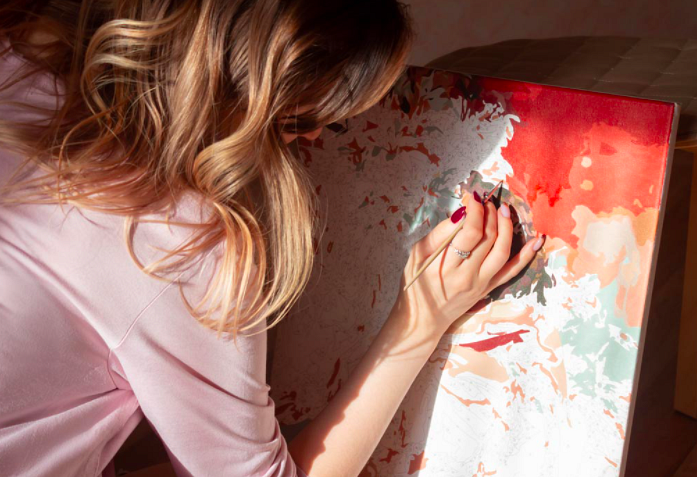 Jakie są zalety malowania po numerach?Zamawiając wspomniany zestaw, na pewno zastanawiasz się jakie są zalety malowania po numerach? Przede wszystkim redukcja stresu! Malując odprężamy się i relaksujemy. Nie myślimy o problemach, a jedynie skupiamy się na numerkach oraz kolorach. Ponadto, malując rozwijamy swoje zdolności manualne i pobudzamy kreatywność. Ćwiczymy także dokładność i cierpliwość.